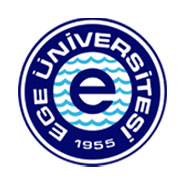 "Huzurlu Üniversite, Kaliteli Eğitim,                Aydınlık Gelecek”                                           "Huzurlu Üniversite, Kaliteli Eğitim,                Aydınlık Gelecek”                                           "Huzurlu Üniversite, Kaliteli Eğitim,                Aydınlık Gelecek”                                           HASSAS GÖREV ENVANTERİ FORMU (Ek-2)HASSAS GÖREV ENVANTERİ FORMU (Ek-2)HASSAS GÖREV ENVANTERİ FORMU (Ek-2)HASSAS GÖREV ENVANTERİ FORMU (Ek-2)Doküman NoFRM-0038"Huzurlu Üniversite, Kaliteli Eğitim,                Aydınlık Gelecek”                                           "Huzurlu Üniversite, Kaliteli Eğitim,                Aydınlık Gelecek”                                           "Huzurlu Üniversite, Kaliteli Eğitim,                Aydınlık Gelecek”                                           HASSAS GÖREV ENVANTERİ FORMU (Ek-2)HASSAS GÖREV ENVANTERİ FORMU (Ek-2)HASSAS GÖREV ENVANTERİ FORMU (Ek-2)HASSAS GÖREV ENVANTERİ FORMU (Ek-2)Yayın Tarihi26.04.2021"Huzurlu Üniversite, Kaliteli Eğitim,                Aydınlık Gelecek”                                           "Huzurlu Üniversite, Kaliteli Eğitim,                Aydınlık Gelecek”                                           "Huzurlu Üniversite, Kaliteli Eğitim,                Aydınlık Gelecek”                                           HASSAS GÖREV ENVANTERİ FORMU (Ek-2)HASSAS GÖREV ENVANTERİ FORMU (Ek-2)HASSAS GÖREV ENVANTERİ FORMU (Ek-2)HASSAS GÖREV ENVANTERİ FORMU (Ek-2)Revizyon Tarihi-"Huzurlu Üniversite, Kaliteli Eğitim,                Aydınlık Gelecek”                                           "Huzurlu Üniversite, Kaliteli Eğitim,                Aydınlık Gelecek”                                           "Huzurlu Üniversite, Kaliteli Eğitim,                Aydınlık Gelecek”                                           HASSAS GÖREV ENVANTERİ FORMU (Ek-2)HASSAS GÖREV ENVANTERİ FORMU (Ek-2)HASSAS GÖREV ENVANTERİ FORMU (Ek-2)HASSAS GÖREV ENVANTERİ FORMU (Ek-2)Revizyon No0HARCAMA BİRİMİ : Ege Üniversitesi Tıp FakültesiHARCAMA BİRİMİ : Ege Üniversitesi Tıp FakültesiHARCAMA BİRİMİ : Ege Üniversitesi Tıp FakültesiHARCAMA BİRİMİ : Ege Üniversitesi Tıp FakültesiHARCAMA BİRİMİ : Ege Üniversitesi Tıp FakültesiHARCAMA BİRİMİ : Ege Üniversitesi Tıp FakültesiHARCAMA BİRİMİ : Ege Üniversitesi Tıp FakültesiHARCAMA BİRİMİ : Ege Üniversitesi Tıp FakültesiALT BİRİM               :Dekanlık Evrak Kayıt BürosuALT BİRİM               :Dekanlık Evrak Kayıt BürosuALT BİRİM               :Dekanlık Evrak Kayıt BürosuALT BİRİM               :Dekanlık Evrak Kayıt BürosuALT BİRİM               :Dekanlık Evrak Kayıt BürosuALT BİRİM               :Dekanlık Evrak Kayıt BürosuALT BİRİM               :Dekanlık Evrak Kayıt BürosuALT BİRİM               :Dekanlık Evrak Kayıt BürosuSıra NoHassas GörevlerHassas GörevlerHassas Görevin Yürütüldüğü BirimSorumlu Birim AmiriRiskler (Görevin Yerine Getirilmemesinin Sonuçları)Riskler (Görevin Yerine Getirilmemesinin Sonuçları)Riskler (Görevin Yerine Getirilmemesinin Sonuçları)1EBYS sisteminden gelen evrakların havalesinin değerlendirilmek üzere amirlere gönderilmesinin sağlanmasıDekanlık Evrak KayıtFüsun ÇAKALFakülte Sekreteri-Kurumsal İtibar kaybı,-Görevin aksaması,-Kamu zararı,-Cezai işlem,2Kurum dışından gelen evrakların taranıp EBYS sistemine kayıt edilmesiDekanlık Evrak KayıtFüsun ÇAKALFakülte Sekreteri-Zaman kaybı,-Hizmet kalitesinin düşmesi,-Görevin aksaması,-Birim itibar kaybı,3Kuruma gelen gizli evrakların ilgili amirlere iletilmesi ve açılan evrakların kaydının yapılması sağlanırDekanlık Evrak KayıtFüsun ÇAKALFakülte Sekreteri-Kurumsal İtibar kaybı,-Görevin aksaması,-Kamu zararı,-Cezai işlem,4Dekanlık ve Başhekimlikten çıkan evrakların zimmet karşılığı ilgili Klinik ve Bürolara dağıtılmasıDekanlık Evrak KayıtFüsun ÇAKALFakülte Sekreteri-Zaman kaybı,-Hizmet kalitesinin düşmesi,-Görevin aksaması,-Birim itibar kaybı,5Dekanlık ve Başhekimliğe gelen evrakların ilgili yerlerden zimmet karşılığında teslim alınarak birimlere dağıtılmasıDekanlık Evrak KayıtFüsun ÇAKALFakülte Sekreteri-Zaman kaybı,-Hizmet kalitesinin düşmesi,-Görevin aksaması,-Birim itibar kaybı,6Birimler ve çalışanlar adına gelen postaların teslim alınarak dağıtımının yapılmasıDekanlık Evrak KayıtFüsun ÇAKALFakülte Sekreteri-Zaman kaybı,-Hizmet kalitesinin düşmesi,-Görevin aksaması,-Birim itibar kaybı,7Kurum dışına gidecek Evrakların posta ücret ödeme makinesinden parası basılarak PTT elemanına teslim edilmesiDekanlık Evrak KayıtFüsun ÇAKALFakülte Sekreteri-Kurumsal İtibar kaybı,-Görevin aksaması,-Kamu zararı,-Cezai işlem,HAZIRLAYANAhmet GÜLTEKİNBirim SorumlusuONAYLAYANProf. Dr. Cemil GÜRGÜNDekan V.